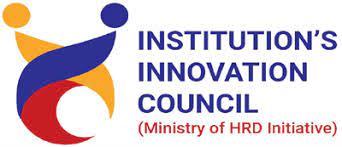 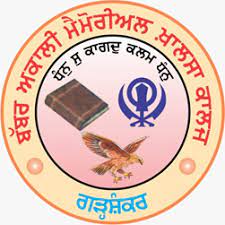 BABBAR AKALI MEMORIAL KHALSA COLLEGE GARHSHANKARExhibition/Poster Presentation of IdeasOnNational Mathematics Day22nd December, 2022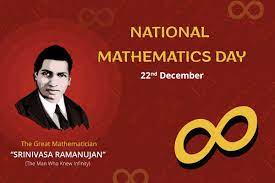 To celebrate the birth anniversary of India's famed mathematician Srinivasa Ramanujan and his contributions to number theory, infinite series, mathematical analysis, etc.Mathematics Department together with IIC is organising an event of Exhibition/Poster Presentation of Ideas to mark to celebrate his works and recognize him as a legend in mathematics.Present your Ideas through Exhibition/presentation/Visual Demonstration.Certificates/Prizes will be given.Mentors (Innovation Ambassadors)				Organising TeamDr. Kuldeep Kaur									Mathematics DepartmentProf Jaswinder Kaur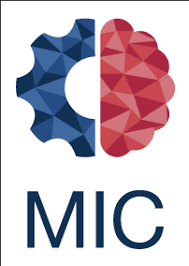 Department of MathematicsWith IIC (B.A.M. Khalsa College Garhshankar)Exhibition/Poster Presentation of IdeasOnNational Mathematics Day22nd December, 2022Present your Ideas through Exhibition/presentation/Visual Demonstration.	On the themes	Entrepreneurship for mathematiciansThe role of mathematicians in innovationSolving real world problemsWorking as a mathematician in industrySkills and opportunitiesApplications of your researchHow to translate your research into an innovative solution.Mentors (Innovation Ambassadors)				Organising TeamDr. Kuldeep Kaur						Mathematics DepartmentProf Jaswinder Kaur